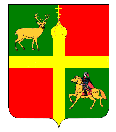 АДМИНИСТРАЦИЯмуниципального образования  Красноармейский район ПОСТАНОВЛЕНИЕстаница  ПолтавскаяОб утверждении Перечня организаций и индивидуальных предпринимателей, деятельность которых допустима  во время ограничительных мероприятий (карантина) на территории Красноармейского районаВ соответствии с Указом Президента Российской Федерации от 25 марта 2020 года № 206 «Об объявлении в Российской Федерации нерабочих дней», постановлением главы администрации (губернатора) Краснодарского края 
от 13 марта 2020 года № 129 «О введении режима повышенной готовности на территории Краснодарского края и мерах по предотвращению распространения новой коронавирусной инфекции (COVID-2019)», с пунктом 5 постановления главы администрации (губернатора) Краснодарского края от 31 марта 2020 года № 185 «О введении ограничительных мероприятий (карантина) на территории Краснодарского края», руководствуясь статьями 31, 60, 66 Устава муниципального образования Красноармейский  район, п о с т а н о в л я ю:1. Утвердить Перечень организаций и индивидуальных предпринимателей, деятельность которых допустима в соответствии с Указом Президента Российской Федерации от 25 марта 2020 года № 206 «Об объявлении в Российской Федерации нерабочих дней», не приостановлена постановлением главы администрации (губернатора) Краснодарского края от 13 марта 2020 года № 129 «О введении режима повышенной готовности на территории Краснодарского края и мерах по предотвращению распространения новой коронавирусной инфекции (COVID-2019)», осуществляющих деятельность на территории Красноармейского района и имеющих право на выдачу специальных пропусков (прилагается).2. Контроль за выполнением настоящего постановления оставляю за собой.3. Постановление вступает в силу со дня его опубликования на официальном сайте муниципального образования Красноармейский район.Глава муниципального образования Красноармейский район						                Ю.В. Васин « 31 » 03.2020 г.   № 545